УКРАЇНАІЛЛІНІВСЬКА СІЛЬСЬКА РАДА КОСТЯНТИНІВСЬКОГО РАЙОНУДОНЕЦЬКОЇ ОБЛАСТІВІДДІЛ ОСВІТИНАКАЗвід 19.04.2019                               с. Іллінівка                                       № 114Про відновлення  освітнього процесуза очною формоюзакладів загальної середньої освітиІллінівської сільської ради Відповідно Закону України «Про світу», Державних санітарних правил і норм влаштування, утримання загальноосвітніх навчальних закладів та організації навчально-виховного процесу ДСанПіН 5.5.2.008-01, згідно Протоколу №4 засідання обласної комісії з питань техногенно-екологічної безпеки та надзвичайних ситуацій від 01.04.2019, у зв’язку з припиненням централізованого водопостачання, з метою забезпечення якісного та безпечного освітнього процесу в закладах освіти,НАКАЗУЮ:Директорам та завідувачам філій: Олександро-Калинівський заклад загальної середньої освіти І-ІІ ступенів філія Іллінівського опорного закладу загальної середньої освіти з поглибленим вивченням іноземних мов (Денисова О.П.), Зорянський  заклад загальної середньої освіти І-ІІ ступенів імені Героя Радянського Союзу П.С. Дубрівного філія Іллінівського опорного закладу загальної середньої освіти з поглибленим вивченням іноземних мов (Фостик О.М.), Катеринівська  загальноосвітня школа  І-ІІІ ступенів (Амелін О.А.).Відновити очну форму освітнього процесу  в закладах освіти з 22 квітня 2019 року за скороченим графіком роботи : тривалість уроків – 30-35 хв., скорочені перерви між уроками, освітній процес закінчувати не пізніше  12.00.Не  організовувати гаряче харчування в закладах загальної середньої освіти на період  відсутності централізованого водопостачання.Організувати інформаційно-роз’яснювальну роботу з батьківською громадськістю щодо обов’язкового харчування учнів перед початком освітнього процесу (в домашніх умовах перед виходом до школи). 2) Організувати інформаційно-роз’яснювальну роботу з учасниками освітнього процесу та батьківською громадськістю щодо самостійного забезпечення індивідуального питного режиму в закладах загальної середньої освіти в умовах припинення централізованого водопостачання.3) Організувати інформаційно-роз’яснювальну роботу з учасниками освітнього процесу  щодо самостійного забезпечення індивідуальними засобами гігієни (вологі серветки, паперові рушники).4) Забезпечувати  вологе прибирання приміщень згідно санітарного регламенту.5)Використовувати для функціонування туалетних кімнат та вологого прибирання приміщень підвізну воду, попередньо провівши дезінфекційні заходи.6) Посилити контроль за миттям рук дітей після відвідування туалетних кімнат. Для миття рук використовувати питну воду.7)Розподілити обов’язки між працівниками щодо забезпечення безпечного освітнього процесу на період відсутності централізованого водопостачання.8)Видати накази по закладам освіти.  Витяги з наказів щодо режиму роботи школи надати до відділу освіти до 22 квітня.2. Головному спеціалісту відділу освіти (Шакіна І.С.) проводити моніторинг щодо організації освітнього процесу.Начальнику господарчої групи відділу освіти (Броннікова О.О.) вжити заходів щодо забезпечення закладів освіти водою для вологого прибирання та туалетних кімнат.Наказ оприлюднити на сайті відділу освіти Іллінівської сільської ради http://vo-illinivka.dn.ua/  та надіслати на офіційні електронні скриньки закладів освіти, яких стосується.Контроль за виконанням наказу залишаю за собою.Начальник відділу освітиІллінівської сільської ради                                                             Н.В. СидорчукПасічна Т.В.Ознайомлені:ПІП					Дата					ПідписШакіна І.С.Броннікова О.О.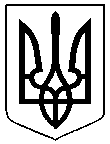 